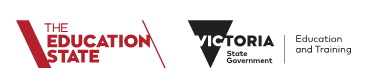 VENDOR SOFTWARE SPECIFICATIONSSTUDENT REPORTS 2020Contents1	Introduction	42	Overview	52.1	Student reporting requirements	52.2	Student report format	62.3	Reporting for students with additional learning needs or a disability	72.4	Reporting for students of English as an Additional Language (EAL)	7EAL in 2020	7	AusVELS EAL standards	7	         Victorian Curriculum F-10 EAL Standards					   8EAL mode score translation	93	Technical Details	103.1	Software setup	103.2	Data entry	10Curriculum areas (learning areas and capabilities)	10Work habits	11Special circumstances	113.3	Data validation	113.4	Student report customisation	12Student Summary Page	12Student Report Pages	12Representation of student progress	12Additional information	123.5	Software capability	134	CASES21	144.1	Exporting student data from CASES21	14PRS211 Students and Prior Results – description of CASES21 file	14PRS213 Student Attendance – description of CASES21 file	144.2	Exporting student data to CASES21	15PRS212 Student Results – description of CASES21 file	155	Commercial use	166	Essential Understandings	176.1	Levels within the Victorian Curriculum	176.2	Structure of the achievement standards	176.3	Frequency of reporting	176.4	Use of algorithm for English, Mathematics and Science	176.5	Historical data and breaking of data chain	186.6	Explaining requirements for reporting student achievement	186.7	Glossary and correct use of terms	186.8	Curriculum areas	21Victorian Curriculum F-10	21Victorian Curriculum F-10 Languages	21AusVELS English as an Additional Language (EAL)	23	         Victorian Curriculum F-10 English as an Additional Language (EAL)		 236.9	Curriculum scores	246.10	EAL curriculum scores	256.11	Special circumstances	276.12	Useful links	28Student Reports – Information for Software DevelopersIntroductionVictorian CurriculumThe Victorian Curriculum F-10 is the curriculum for Victorian government and Catholic schools.  It incorporates the Australian Curriculum and reflects Victorian standards and priorities.  The Victorian Curriculum is structured as a developmental learning continuum that enables teachers to identify the student’s current levels of achievement and then deliver teaching and learning programs that support progression of learning. It is the role of teachers to enable students’ progress along this continuum. Teachers make judgements about student learning and place a student on the continuum, accurately reflecting achievement against the achievement standards. The Victorian Curriculum F-10 achievement standards are provided in levels or bands for all curriculum areas.  Achievement standards are provided in four levels in the Towards Foundation Level Victorian Curriculum (Levels A to D) for all students progressing towards achieving the foundation level achievement standards, including students with additional learning needs, in curriculum areas that are practicable. The Victorian Curriculum F-10 website provides information about the curriculum design and structure, and the content descriptions and achievement standards for all curriculum areas.Student ReportsAll Victorian government schools are required to provide a written student report, at least twice a year, to the parents/carers of each student enrolled at the school.Student reports are designed to provide students, teachers and parents/carers with a clear and concise picture of student progress and achievement in Years Prep-10 against the Victorian Curriculum achievement standards. Reports should show where a student is on the learning continuum at the end of a specified period of schooling, and the progress they have made along that continuum in that time.  Student reports use five point scales to rate the quality of the student’s achievement and progress and can show where a student is in relation to the achievement of individual learning goals and dimensions. Purpose of this documentThis document provides the software industry with the information required to meet the minimum mandatory requirements for the production of Student Reports for 2020. These specifications should be read in conjunction with:Victorian Curriculum F-10Student ReportingStudent Reporting Requirements Recording Student Achievement DataOverviewStudent reporting requirementsThe software package must provide schools with the ability to create a student report template that enable the following requirements:reporting of student achievement against the achievement standards specified within the Victorian Curriculum F-10 reporting of student achievement for English as an Additional Language (EAL) against the AusVELS EAL standards (outlined in the EAL Companion to the AusVELS) OR the achievement standards specified in the Victorian Curriculum F-10 EAL (Note: These two reporting options will be available to schools in 2020; in 2021 schools will report against the Victorian Curriculum standards only and the EAL Companion will be archived.)reporting of English and Mathematics twice a year against age-related expected levels of achievement, except in specific instances of individual students where this has been determined by schools in partnership with parents to be unnecessary reporting against English or English as an Additional Language achievement standards set out in the three modes of Reading and Viewing, Writing, and Speaking and Listeningreporting against Mathematics achievement standards set out in the three strands of Measurement and Geometry, Number and Algebra, and Statistics and Probabilityreporting of Science, at least once a year from Year 3, against age-related expected levels of achievement, except in specific instances of individual students where this has been determined by schools in partnership with parents to be unnecessaryreporting against Science achievement standards prior to Year 3 is optional depending on the school’s learning program (if Science is part of the school’s learning program prior to Year 3, then it is reported on as it is taught)reporting of Health and Physical Education separatelyPhysical Education reported on at least twice yearlyHealth Education reported on whenever the curriculum area is taught over a two-year band, in accordance with the school’s teaching and learning planreporting of other learning areas and capabilities as they are taught in line with each individual school’s learning program and the minimum reporting requirements for each learning stage   locating a student’s achievement on a continuum of learning for curriculum areas.  This can be a written or graphical representationdisplaying progress in learning along a continuum that has occurred from the last time such achievement standards were reported against for that student. This can be a written or graphical representation reporting using at least one five point scale for each curriculum area that has been determined by the school.  In line with advice from the Department, the five point scale requirements are: age-related expected scale: used for reporting a student’s level of achievement against the achievement standards in English, Mathematics and Sciencelearning goals scale: used to show how well a student is progressing towards learning goals or targets within in a particular unit of worklearning dimensions scale: used to show how well a student has achieved targeted knowledge and understanding, skills and capabilities, and/or dispositions within a particular unit of work.For English, mathematics and science at least an age-related five point scale is required.  For all other subjects the five point scale may be: Learning goals scale and/or a learning dimensions scale. Schools may use more than one five point scale for the same learning area or capability, for example in English, Mathematics and Science an age-related scale and a learning goal scale may be used.  The software package must allow for more than one five point scale to be used in the same curriculum area.  The requirement to use a five point scale cannot be met by displaying five levels of a continuum of learning on a student report.  For more information and examples visit Student reporting requirements. The software package must also enable schools to include the following elements, as determined by the school community: a work habits assessment. This could be a comment, and/or a rating that indicates the student’s outcome accompanied by a legend box.  See Section 3.2 Data entrytext boxes for the following elements, for schools to include at their discretion: What <Student Name> has achievedAreas for improvement/future learningWhat the school will do to support <Student Name’s> learningWhat you can do at home to help <Student Name’s> progressStudent commentAttendanceTeacher name and dateTeacher signatureParent comment on a separate pageTeacher commentCurriculum area overviewExtra-curricular comments.If schools choose to provide disaggregated reports in areas of their own choice when reporting to parents/carers, the software package must enable this to be shown on the student report.  This means that if schools would like to inform parents/cares about specific learning in a curriculum area, for example about a specific assessment task or project as a written form or mark, they are able to do so. Please note, the software provider must not enable reporting at the strand level (with the exception of English modes and Mathematics strands). For the purposes of reporting student achievement data to the Department, there can only be ONE score for each curriculum area achievement standard (with the exception of English modes, Mathematics strands, and Health Education and Physical Education are reported on separately).Schools must use the Unique Reporting Code to identify the curriculum area, for results to be accepted by CASES21. Student report formatThe software must allow a school to customise the format of the student report to suit the school’s and individual student’s needs.Schools can decide how information on the report is presented and communicated to parents/carers. For example, student’s levels of achievement and progress could be represented as a written statement or a graphic representation.The software package must provide at least one student report template that enables a school to: insert their name and logo on the report template/sadd text boxes, in addition to those outlined abovereformat content on the pages as requiredprint the reports.Reporting for students with additional learning needs or disabilitiesSchools are required to report on the achievement of all students including those with additional learning needs or a disability without exception. Teachers and schools are expected to report against the relevant curriculum area achievement standards based on evidence collected through the teaching and learning program delivered during the reporting period.  That means schools can report on a student’s achievement anywhere on the continuum between Level A to Level 10. For assessment and reporting advice for students with disabilities, see Towards Foundation Victorian Curriculum F-10 Guidelines for Students with DisabilitiesReporting for students learning English as an Additional Language (EAL)Schools need to produce reports for students learning English as an Additional Language (EAL) showing achievement and progress in a format that is consistent with the reports for other curriculum areas.EAL in 2020The Victorian Curriculum and Assessment Authority (VCAA) released the draft Victorian Curriculum F–10 English as an Additional Language (EAL) in Term 1, 2019. Following a period of consultation and feedback, the final version of the new EAL curriculum will be published on the Victorian Curriculum F-10 website in December 2019.Schools have the option to continue to assess and report the progress of EAL learners against the EAL standards outlined in the EAL Companion to the AusVELS OR to assess and report against the standards outlined in the new Victorian Curriculum F-10 EAL. Option 1: AusVELS EAL standardsAusVELS EAL standards are used instead of the English achievement standards to show how EAL students are progressing. The EAL standards are organised into three broad stages:A Stages for Years Prep to 2B Stages for Years 3 to 6S Stages for Years 7 to 10.In all of the EAL stages, students are assessed in the modes of:Reading and ViewingWritingSpeaking and Listening.A Stages – There are two A Standards, A1 and A2, each with two points of progression towards the standard:A1.1, A1.2, A1.3 (A1.3 = at standard A1)A2.1, A2.2, A2.3 (A2.3 = at standard A2).B Stages – There are four B Standards, BL, B1, B2 and B3, each with two points of progression towards the standard:BL.1, BL.2, BL.3 (BL.3 = at standard BL)B1.1, B1.2, B1.3 (B1.3 = at standard B1)B2.1, B2.2, B2.3 (B2.3 = at standard B2)B3.1, B3.2, B3.3 (B3.3 = at standard B3).S Stages – There are five S Standards, SL, S1, S2, S3 and S4, each with two points of progression towards the standard:SL.1, SL.2, SL.3 (SL.3 = at standard SL)S1.1, S1.2, S1.3 (S1.3 = at standard S1)S2.1, S2.2, S2.3 (S2.3 = at standard S2)S3.1, S3.2, S3.3 (S3.3 = at standard S3)S4.1, S4.2, S4.3 (S4.3 = at standard S4).Option 2: Victorian Curriculum F-10 EAL standards Schools have the option to use the Victorian Curriculum F-10 EAL standards to show how EAL students are progressing.The Victorian Curriculum F-10 EAL standards are organised into three broad pathways:Pathway A for Years Prep to 2Pathway B for Years 2 to 8Pathway C for Years 7 to 10.Note: As the pathways in the Victorian Curriculum F-10 EAL are not necessarily age-based, primary schools will require access to the Pathway C achievement standards and secondary schools will require access to the Pathway B achievement standards.In all of the EAL pathways, students are assessed in the modes of:Speaking and ListeningReading and ViewingWritingPathway A – There are two A Levels, A1 and A2Pathway B – There are four B Levels, BL, B1, B2 and B3Pathway C – There are five C Levels, CL, C1, C2, C3 and C4Schools can report the progress of EAL students against sub stages within these levels:Pathway ABeginning A1 (A1.1), Consolidating A1 (A1.2), Achieved A1 (A1.3)Beginning A2 (A2.1), Consolidating A2 (A.2.1), Achieved A2 (A2.3) Pathway B Beginning BL (BL.1), Consolidating BL (BL.2), Achieved BL (BL.3)Beginning B1 (B1.1), Consolidating B1 (B1.2), Achieved B1 (B1.3)Beginning B2 (B2.1), Consolidating B2 (B2.2), Achieved B2 (B2.3)Beginning B3 (B3.1), Consolidating B3 (B3.2), Achieved B3 (B3.3)Pathway C Beginning CL (CL.1), Consolidating CL (CL.2), Achieved CL (CL.3)Beginning C1 (C1.1), Consolidating C1 (C1.2), Achieved C1 (C1.3) Beginning C2 (C2.1), Consolidating C2 (C2.2), Achieved C2 (C2.3)Beginning C3 (C3.1), Consolidating C3 (C3.2), Achieved C3 (C3.3)Beginning C4 (C4.1), Consolidating C4 (C4.2), Achieved C4 (C4.3)The sub-stage descriptions i.e. ‘Beginning’, ‘Consolidating’ and ‘Achieved’ and the Scores (A1.1, A1.2, A1.3, A2.1…C3.3, C4.1, C4.2, C4.3) are to be included when reporting against the Victorian Curriculum F-10 EAL standards.Note: An age-related expected scale is required to be used for reporting against the achievement standards in English, Mathematics and Science. An age-related scale is not required for students assessed against the English as an Additional Language (EAL) achievement standards.EAL mode score translationFor Option 1: AusVELS EAL standardsCASES21 will import (PRS211) and export (PRS212) EAL mode scores only. See Section 6.10: AusVELS EAL curriculum scores for the EAL score translation table.Option 2: Victorian Curriculum F-10 EAL standards CASES21 will import (PRS211) and export (PRS212) EAL mode scores only (no translation).  See Section 6.10: For schools choosing Option 2 (Victorian Curriculum F-10 EAL standards).  Technical DetailsSoftware setup Schools begin the reporting process by exporting student data from CASES21, as outlined in Section 4: CASES21.The software must:provide a set-up program to enable schools to enter: the curriculum areas being studiedthe five point scales to be used by the schoolallow schools to enter reporting period detailassist schools in sorting students by teacher, class, home group, subject/units of work/themes, school yearenable import of the following student details from a CASES21 file:Registration Number (unique number within CASES21 that identifies the student only within the school)CampusStudent KeyStudent SurnameFirst NamePreferred NameHome GroupSchool Year Achievement Data from last assessment, if availableAbsence dataallow for students to be added individuallyallow schools to assign students and teachers to subject/units, curriculum areas, at class or school year level.  A means of linking these is also requiredlink Victorian Curriculum F-10 learning areas of English to modes and Mathematics to strandsallow the reporting of Physical Education and Health Education separatelyallow a ‘not taught’ or ‘NT’ entry to indicate a curriculum area or mode/strand that is not being taught as part of the teaching and learning program for the relevant reporting period.Data entry Curriculum areas (learning areas and capabilities)Each teacher must make a judgement of the student’s level of achievement against the achievement standards and determine a score for the curriculum area (learning areas and capabilities) achievement standard, with the exception of English (scores entered for modes), and Mathematics (scores entered for strands), and Health Education and Physical Education are reported on separately. Multiple score entry functionFor reporting to parents/carers:When more than one teacher teaches the same curriculum area (learning areas and/or capabilities) to the student during the reporting period the software must enable multiple scores to be entered for the student’s achievement against the standards.  For reporting to CASES21:The multiple scores must be converted by the software into a final single score for upload to CASES21.  The software must offer the school the ability to confirm the final single score created by the software or override the score and enter a new score.The scoring range for the curriculum areas is A-11.0.  Scores must be entered, at each reporting period, using a value within the scoring range for the curriculum area.  See Section 6.8: Curriculum areas for Unique Reporting Codes and scoring range for each curriculum area.To support the accurate reporting of the student’s achievement against the achievement standards for Physical Education and Health Education, the school’s teaching and learning plans (curriculum areas; year levels; units and lessons) must identify what is taught, assessed and reported on for Physical Education and separately identify what is taught, assessed and reported on for Health Education.  Assessment tasks must be linked to relevant parts of the achievement standards, enabling teachers to make informed and consistent judgements about the student’s levels of achievement.Physical Education and Health Education each have a Unique Reporting Code. Work habitsTeachers may also enter ratings for students’ work habits, as determined by the school, such as ‘Effort’, ‘Behaviour’, ‘Attitudes to Learning’.Special circumstancesA ‘did not participate’ or ‘DNP’ entry must be available for students who are not being reported in any curriculum area or mode/strand due to special circumstances.  Where a ‘DNP’ entry is made, the system must allow for the teacher to select one of the following special circumstances from a drop-down list:DNP-Low participationDNP-Exemption from Curriculum AreaDNP-Absent without reasonable excuseDNP-Late enrolmentDNP-Serious illness.See Section 6.11: Special circumstances for an explanation of the five special circumstances.Data validationTo ensure valid data is being entered, the software must:allow the teacher to select only valid scores for each curriculum area or mode/strand level as per the scoring range outlined in Section 6.8: Curriculum areas.  Reject all invalid entries using an appropriate user-friendly error messageuse unique reporting codes identified in Section 6.8: Curriculum areas to identify curriculum areas or modes/strandsallow a ‘DNP’ entry for curriculum areas not being reported, including a drop-down list of special circumstances from which to select. See Section 3.2: Data entryallow an ‘NT’ entry for curriculum areas not being taught during the reporting periodidentify any curriculum area that does not have a score for the student’s level of achievement, a ‘DNP’ indicator or an ‘NT’ indicator, and flag it for follow-up. Student report customisationThe software must include the following elements to enable customisation of report formats to suit schools’ and individual student’s needs.Student Summary PageA student summary page will contain the following information:Student NameSchool Year and reporting period. Student Report PagesStudent report pages will contain the following information:Student Name School YearReporting periodTeacher nameDate.Optional headings and spaces must be included for the following:Teacher signatureStudent signatureParent signature.Names must be able to be changed or deleted, and extra names/signatories added, as required by the school.Schools must be able to add, delete and modify text boxes, and save changes for future reports.Representation of student progressStudent achievement progress between reporting periods for each curriculum area can be a graphical or written representation. The Victorian Curriculum F-10 is a continuum.  The Towards Foundation curriculum (Levels A to D) is a progression leading to the Foundation Level.  Schools must be given the option to display this progression from Towards Foundation to Foundation seamlessly, enabling student progress to be accurately reflected at any point along the continuum.When diagrams/tables are used to show student progress, the Towards Foundation Level to Foundation Level onwards must be able to be shown in one graphical representation. Additional information The Student Report must also include a page or pages for:information about the curriculum areas being studied. This information will be sourced from what the school has entered in ‘Student Report Setup’an explanation of the five-point scales (there will be at least two) that the school has chosen to use sourced from the school entered data in ‘Student Report Setup’.The software package must offer a range of options for schools to display this information.Software capabilityThe software program must be compatible with the Department’s Standard Operating Environment (SOE).The Department’s SoE includes:Operating SystemsWindows 7 32-BitWindows 8 64-BitWindows 10 – 64-BitApple Mac 10.10 or aboveBrowsersInternet Explorer 11 and aboveFirefoxMicrosoft EdgeChromeSafariHardwareDesktopsNotebooksiPads.CASES21Student achievement data must be reported to the Department of Education and Training twice yearly. Schools must upload data via CASES21 by the end of each semester – June and December.Schools either record achievement data directly into CASES21 or use an import/export process through a commercial reporting software.  The vendor must ensure that all student achievement data, for every curriculum area reported on in each school, is uploaded to CASES21 by the end of each semester. The specific business systems requirements to enable the import and export of Victorian Curriculum F-10 report data to CASES21 are defined in the CASES21 importing and exporting interface specifications. A step-by-step process for preparing student achievement data and sending summary results to the Department is provided in CASES21 administrative guide chapter 23 ‘student achievement’. Exporting student data from CASES21 Student data will be made available from CASES21 in XML format. Schools will use a CASES21 process to export the data files. PRS211 Students and Prior Results – description of CASES21 filePRS213 Student Attendance – description of CASES21 fileExporting student data to CASES21The software must:Enable student achievement data to be uploaded to CASES21 using the process detailed on the Department Student Reporting website. See Recording Student Achievement Data.Prepare only one correct score for each curriculum area/mode/strand achievement standard to be sent to CASES21.PRS212 Student Results – description of CASES21 fileCommercial use For any commercial use of the Victorian Curriculum F-10, requestors must seek permission by completing the form available on the VCAA Copyright and Intellectual Property Notice page and forwarding to the VCAA Copyright Officer. Essential UnderstandingsLevels within the Victorian Curriculum The Victorian Curriculum F–10 is structured as a continuum across levels of achievement, not years of schooling. The achievement standards are provided in levels or bands for all learning areas and capabilities. Achievement standards are also provided in Towards Foundation Levels A to D for learning areas, with the exception of Visual Communication Design, Civics and Citizenship, Economics and Business and Languages. The capabilities of Critical and Creative Thinking and Personal and Social have achievement standards provided for Towards Foundation Levels A to D. For further information about the placement of standards, see Victorian Curriculum Foundation-10: Structure.Structure of the achievement standardsThe achievement standards are structured as holistic statements describing what students are able to understand and do. The achievement standards are the basis for reporting student achievement. The achievement standards are not organised in strands, except for English (modes) and Mathematics (strands). See Section 2.1: Student reporting requirements for the requirements for reporting these learning areas. Teachers use the information provided in the achievement standard to determine a student’s placement on the continuum. There is a standard for:each mode in English for each leveleach strand in Mathematics for each levelin every other curriculum area represented in bands covering two levels, and three levels in the foundation stage (Years Prep to 2).As the achievement standards are structured as a holistic statement, teachers are asked to make holistic judgements, not a separate judgement based on each strand. The software must not enable this function. Frequency of reporting Schools are required to report on student achievement against the Victorian Curriculum achievement standards for every student at least twice a year.  Schools are responsible for determining the teaching and learning program which outlines when curriculum areas are covered. Schools can design their programs in two year teaching cycles. It is essential that schools are able to report student achievement and progress whenever the curriculum area is taught and there is a suitable amount of evidence of achievement for teachers to make defensible and on-balance judgements against the standards. Use of algorithm for English, Mathematics and ScienceSchools are required to use five point scales when reporting to parents/carers: an age-related scale for English, Mathematics and Science and another five point scale for all other curriculum areas. Schools do not have to use an A-E five point scale, however if schools choose to use an A-E scale to report age-related expected levels of achievement, an A-E algorithm (VC Lookup Matrix 2018) has been provided by the Department for vendors to use.  The VC Lookup Matrix is available at Recording Student Achievement Data. The A-E Algorithm can only be applied for English, Mathematics and Science, where schools are required to report student achievement against age-related expected levels of achievement. If vendors wish to provide schools with an alternative algorithm for determining a five point scale for reporting student achievement that suits the needs of the school and meets the minimum requirements for reporting student achievement, they are able to do so.Historical data and breaking of data chainIf a curriculum area is being implemented for the first time in 2019 as part of a school’s two year teaching and learning cycle, then software must break the data chain for those curriculum areas. For English as an Additional Language (AusVELS 2017), student progress must continue to be shown. Comparative data related to student achievement progress must only be shown when a curriculum area, in the Victorian Curriculum F-10, is reported on for the second time.Explaining requirements for reporting student achievementWhen vendors provide student reporting guidance to schools, it must align with the Victorian Curriculum F-10 and the Department student reporting requirements.  Vendors must have a comprehensive understanding of the difference between how the curriculum area content is organised in strands and how curriculum area achievement standards are holistic. This information is found at Student Reporting and Victorian Curriculum F-10.Vendors must ensure that correct terminology related to the Victorian Curriculum F-10 and reporting student achievement is used when communicating with schools. Vendors must not create their own terminology or use terms no longer in use (e.g. AusVELS terminology related to domains and dimensions) when providing advice, developing training materials or conducting training sessions with schools.The requirements contained in these Specifications must not be altered or adjusted. If vendors are unsure of the requirements for reporting student achievement they must contact the Department at student.reports@edumail.vic.gov.au.Glossary and correct use of termsCurriculum areasVictorian Curriculum F-10Victorian Curriculum F-10 LanguagesAs the curriculums for the sequences in each Language are different, schools must ensure that the correct Unique Reporting Code is selected for the sequence being offered. Option 1: AusVELS English as an Additional Language (EAL)Option 2: Victorian Curriculum F-10 English as an Additional Language (EAL)Curriculum scores	The scoring range for the Victorian Curriculum is A-11.0. Scores for Levels A to D must not be presented as a numeric score. CASE21 will accept alpha scores (A,B,C,D). Teachers will enter the score that accurately reflects the student’s level of achievement against the achievement standards. They are able to place a student anywhere on the continuum. EAL curriculum scores For schools choosing Option 1 (AusVELS EAL standards), there is no change to the EAL scores for 2020.For  schools choosing Option 2 (Victorian Curriculum F-10 EAL standards), the following scores are required for 2020: Special circumstancesA ‘did not participate’ or ‘DNP’ entry would be used when the teacher does not have a suitable amount of evidence of a student’s level of achievement to make defensible and on-balance judgements against the standards.  An explanation of the five special circumstances is as follows for when a ‘DNP’ entry is selected:DNP-Low participation – the student has low levels of school attendance and is not participating in an approved re-engagement program.DNP-Exemption from a Curriculum Area – during the reporting period the student participated in a targeted intervention program instead of a curriculum area, or was granted an accepted absence and has a Student Absence Learning Plan in place.DNP-Absent without reasonable excuse – during the reporting period the student was absent without a reasonable excuse and a Student Absence Learning Plan was not in place or completed.DNP-Late enrolment – the student was enrolled in the school towards or at the end of the reporting period. DNP-Serious illness – the student was seriously ill during the reporting period. Information on managing student attendance and absence is published on the Department website,  see Student Management - Attendance. Useful linksStudent reporting websitehttp://www.education.vic.gov.au/school/teachers/support/Pages/studentreports.aspxRecording student achievement datahttp://www.education.vic.gov.au/school/teachers/teachingresources/practice/Pages/reportscoord.aspxVictorian Curriculum F-10 websitehttp://victoriancurriculum.vcaa.vic.edu.au/F-10 Revised curriculum planning and reporting guidelineshttp://www.vcaa.vic.edu.au/Documents/viccurric/RevisedF-10CurriculumPlanningReportingGuidelines.pdfAssessment and reporting for EAL studentshttps://www.education.vic.gov.au/school/teachers/support/diversity/eal/Pages/ealreport.aspxTowards Foundation Victorian Curriculum F-10 Guidelines for Students with Disabilitieshttp://victoriancurriculum.vcaa.vic.edu.au/static/docs/VC%20Towards%20Foundation%20Levels%20A-D%20guidelines%202017.pdfEducation State www.education.vic.gov.au/about/educationstate/Pages/default.aspxFramework for Improving Student Outcomes (FISO)https://edugate.eduweb.vic.gov.au/edrms/project/fiso/SitePages/Home.aspxhttp://www.education.vic.gov.au/school/teachers/management/improvement/Pages/FISO.aspxSchool Policy and Advisory Guide – Student Assessment and Reportinghttp://www.education.vic.gov.au/school/principals/spag/curriculum/pages/assessment.aspxSchool Policy and Advisory Guide – Attendance http://www.education.vic.gov.au/school/principals/spag/participation/Pages/attendance.aspxVCAA Copyright and Intellectual Property Noticewww.vcaa.vic.edu.au/Pages/aboutus/policies/policy-copyright.aspxVCAA Copyright OfficerMail to: vcaa.copyright@edumail.vic.gov.auSpecific queries can be directed to: student.reports@edumail.vic.gov.auPRS211 MessagePRS211 MessageFunction/s SupportedPRS211 Students and Prior ResultsDescriptionSends student details and their prior summary details to the Student Reporting System.Input from Application/ or Output to ApplicationOutput from CASES21TypeManual – initiated by userFrequency2 x per year minimum to load the Student Reporting SystemRequired TurnaroundImmediateTriggering EventsStudent Reporting CycleEncryptionNoneParametersSemester - Data is per semesterOutputs/InputsXML message structureMessage TransportFile transferMessage DelimiterXml tagsPRS213 MessagePRS213 MessageFunction/s SupportedPRS213 Students AttendanceDescriptionSends student attendance data for the selected semester to the Student Reporting System.Note: This export of attendance data is only current as per the last time schools (that use 3rd party attendance marking products) have imported their attendance data into CASES21.Input from Application/ or Output to ApplicationOutput from CASES21TypeManual – initiated by userFrequency2 x per year minimum to load the Student Reporting SystemRequired TurnaroundImmediateTriggering EventsStudent Reporting CycleEncryptionNoneParametersSemester - Data is per semesterOutputs/InputsXML message structureMessage TransportFile transferMessage DelimiterXml tagsPRS212 MessagePRS212 MessageFunction/s SupportedPRS212 Student ResultsDescriptionSends student achievements to CASES21Input from Application/ or Output to ApplicationOutput from Student Reporting SystemTypeManual – initiated by userFrequency2 x per year minimum to load the Student Reporting SystemRequired TurnaroundImmediateTriggering EventsCompletion of Student Reporting CycleEncryptionNoneParametersNoneOutputs/InputsXML message structureMessage TransportFile transferMessage DelimiterXml tagsTerm DescriptionVictorian Curriculum F-10The Victorian Curriculum F-10 is the curriculum for Victorian schools. It incorporates the Australian Curriculum and reflects Victorian standards and priorities. The Victorian Curriculum F-10 includes the Towards Foundation A-D continuum.AusVELSAusVELS was the curriculum for Victorian schools until it was archived at the end of 2016. AusVELS EAL will continue for 2020 During this transition year, schools will also have the option of assessing and reporting the progress of their EAL students against the standards outlined in the new Victorian Curriculum F-10 EAL. The AusVELS EAL Companion will be archived in 2021.CASES21Computerised Administrative System Environment in Schools - CASES21 is the school administration computer system. Curriculum areasDistinct bodies of knowledge, understandings and skills within a curriculum framework. In the Victorian Curriculum F-10, includes Learning Areas and Capabilities.Towards Foundation Level Victorian Curriculum (Levels A to D)Curriculum content and achievement standards are provided in four levels for all students, including students with additional learning needs or a disability, that are working towards the learning described at Foundation level.  ModesIn the learning area of English, there are three modes: Reading and Viewing; Writing; and Speaking and Listening.StrandsKey organising elements within each curriculum area.Curriculum scores Numbers/letters used to record teacher judgements of students’ levels of achievement against the achievement standards in CASES21. For the purposes of reporting to parents/carers, the numbers enable a student’s progress along the continuum of learning to be displayed in a graphical representation. For English, Mathematics and Physical Education, a score can nominally equate to 6 months progression as these learning areas are reported biannually.The curriculum scoring range for Foundation Level to Level 10 enables teachers to record in 0.5 increments Curriculum scores must not be referred to as progression points.Five point scale A graduated range of five discrete values (e.g. numbers, words, graphics) that rates the quality of a student’s achievement and progress against the achievement standards. An explanation of the five point scales, including a key, can be included in the student reports. RatingsSingle words, short phrases, numbers, letters and graphical representations that indicate student progress e.g. effort, student behaviour.Reporting periodPeriod of time between formal reporting to parents/carers. A school based decision that meets requirements of reporting to parents/carers at least twice a year. SequencesSequences of learning is the term for the different entry points into language learning across F–10.There are two learning sequences, each with its own curriculum:F–10 sequence for students who begin to learn the language in primary school and continue to Year 10.7-10 sequence for students who begin to learn the language in Year 7.PathwaysFor Chinese only, pathways are provided for three learner groups: Second Language Learners, Background Language Learners and First Language Learners.The three learner groups are:Second Language LearnerThese students are introduced to learning Chinese at school as an additional, new language. The first language used before they start school and/or the language they use at home is not Chinese.Background Language LearnerThese students may use Chinese at home, not necessarily exclusively, and have varying degrees of knowledge of and proficiency in the Chinese language. These students have a base for literacy development in the language.First Language Learner (7–10 sequence only)These students are users of the Chinese language who have undertaken at least primary schooling in Chinese. They have had their primary socialisation as well as initial literacy development in the Chinese language and use it at home.For further information refer to the Chinese curriculum on the Victorian Curriculum F-10 website.Curriculum AreaAchievement StandardUnique ReportingCodeScoringRangeCritical and Creative ThinkingCritical and Creative Thinking VCCCTA to 11.0Ethical CapabilityEthical CapabilityVCEC0.5 to 11.0Intercultural CapabilityIntercultural CapabilityVCIC0.5 to 11.0Personal and Social CapabilityPersonal and Social CapabilityVCPSCA to 11.0EnglishReading and ViewingVCERVA to 11.0EnglishWritingVCEWA to 11.0EnglishSpeaking and ListeningVCESLA to 11.0Health and Physical EducationPhysical Education VCHPEPEA to 11.0Health and Physical EducationHealth EducationVCHPEHA to 11.0MathematicsMeasurement and GeometryVCMMGA to 11.0MathematicsNumber and AlgebraVCMNAA to 11.0MathematicsStatistics and ProbabilityVCMSPA to 11.0ScienceScienceVCSA to 11.0TechnologiesDesign and TechnologiesVCDSA to 11.0TechnologiesDigital TechnologiesVCDTA to 11.0The ArtsDanceVCADAA to 11.0The ArtsDramaVCADRA to 11.0The ArtsMedia ArtsVCAMAA to 11.0The ArtsMusicVCAMUA to 11.0The ArtsVisual ArtsVCAVAA to 11.0The ArtsVisual Communication DesignVCAVCD6.5 to 11.0The HumanitiesCivics and CitizenshipVCCC2.5 to 11.0The HumanitiesEconomics and BusinessVCEB4.5 to 11.0The HumanitiesGeographyVCGA to 11.0The HumanitiesHistoryVCHA to 11.0Curriculum AreaSequencePathwayUnique ReportingCodeScoringRangeAuslanF-10VCLAU10.5 to 11.0Auslan7-10VCLAU26.5 to 11.0ArabicF-10VCAR10.5 to 11.0Arabic7-10VCAR26.5 to 11.0ChineseF-10Second Language LearnersVCZHS10.5 to 11.0Chinese7-10Second Language LearnersVCZHS26.5 to 11.0ChineseF-10Background Language LearnersVCZHB10.5 to 11.0Chinese7-10Background Language LearnersVCZHB26.5 to 11.0Chinese7-10First Language LearnersVCZHF26.5 to 11.0Classical Languages7-10VCLCL6.5 to 11.0Classical Greek7-10VCLCG6.5 to 11.0FrenchF-10VCFR10.5 to 11.0French7-10VCFR26.5 to 11.0GermanF-10VCDE10.5 to 11.0German7-10VCDE26.5 to 11.0HindiF-10VCHI10.5 to 11.0Hindi7-10VCHI26.5 to 11.0IndonesianF-10VCID10.5 to 11.0Indonesian7-10VCID26.5 to 11.0ItalianF-10VCIT10.5 to 11.0Italian7-10VCIT26.5 to 11.0JapaneseF-10VCJA10.5 to 11.0Japanese7-10VCJA26.5 to 11.0KoreanF-10VCKO10.5 to 11.0Korean7-10VCKO26.5 to 11.0Latin7-10VCLLA6.5 to 11.0Modern GreekF-10VCEL10.5 to 11.0Modern Greek7-10VCEL26.5 to 11.0Non-Roman Alphabet LanguagesF-10VCNR10.5 to 11.0Non-Roman Alphabet Languages7-10VCNR26.5 to 11.0Roman Alphabet LanguagesF-10VCRA10.5 to 11.0Roman Alphabet Languages7-10VCRA26.5 to 11.0SpanishF-10VCES10.5 to 11.0Spanish7-10VCES26.5 to 11.0TurkishF-10VCTR10.5 to 11.0Turkish7-10VCTR26.5 to 11.0Victorian Aboriginal LanguagesF-10VCLVA0.5 to 11.0VietnameseF-10VCVI10.5 to 11.0Vietnamese7-10VCVI26.5 to 11.0EAL StageModeUnique Reporting CodeStage AReading and ViewingESAREAStage AWritingESAWRIStage ASpeaking and ListeningESASPLStage BReading and ViewingESBREAStage BWritingESBWRIStage BSpeaking and ListeningESBSPLStage SReading and ViewingESSREAStage SWritingESSWRIStage SSpeaking and ListeningESSSPLEAL StageModeUnique Reporting CodePathway ASpeaking and ListeningEALASPLPathway AReading and ViewingEALAREAPathway AWritingEALAWRIPathway BSpeaking and ListeningEALBSPL Pathway BReading and ViewingEALBREAPathway BWriting EALBWRIPathway CSpeaking and Listening EALCSPL Pathway CReading and ViewingEALCREAPathway CWriting EALCWRILevels ScoreBeyond Level 1011.0Beyond Level 1010.5Level 1010.0Level 109.5Level 99.0 Level 98.5Level 88.0 Level 87.5Level 77.0 Level 76.5Level 66.0 Level 65.5Level 55.0 Level 54.5Level 44.0 Level 43.5Level 33.0 Level 32.5Level 22.0 Level 21.5Level 11.0 Level 1F.5Foundation LevelFFoundation Level0.5Level DD Level CCLevel BBLevel AAStageStageStandardPoints of progression toward standardScoreTranslation scoreS StageS4S4S4.3S4.34.00S StageS4S4S4.2S4.23.75S StageS4S4S4.1S4.13.50S StageS3S3S3.3S3.33.25S StageS3S3S3.2S3.23.00S StageS3S3S3.1S3.12.75S StageS2S2S2.3S2.32.50S StageS2S2S2.2S2.22.25S StageS2S2S2.1S2.12.00S StageS1S1S1.3S1.31.75S StageS1S1S1.2S1.21.50S StageS1S1S1.1S1.11.25S StageSLSLSL.3S0.31.00S StageSLSLSL.2S0.20.50S StageSLSLSL.1S0.10.00B StageB3B3B3.3B3.33.25B StageB3B3B3.2B3.23.00B StageB3B3B3.1B3.12.75B StageB2B2B2.3B2.32.50B StageB2B2B2.2B2.22.25B StageB2B2B2.1B2.12.00B StageB1B1B1.3B1.31.75B StageB1B1B1.2B1.21.50B StageB1B1B1.1B1.11.25B StageBLBLBL.3B0.31.00B StageBLBLBL.2B0.20.50B StageBLBLBL.1B0.10.00A StageA2A2A2.3A2.31.75A StageA2A2A2.2A2.21.50A StageA2A2A2.1A2.11.25A StageA1A1A1.3A1.31.00A StageA1A1A1.2A1.20.50A StageA1A1A1.1A1.10.00PathwayLevelSub stages toward achievement standardScorePathway CC4Achieved C4 C4.3Pathway CC4Consolidating C4 C4.2Pathway CC4Beginning C4 C4.1Pathway CC3Achieved C3 C3.3Pathway CC3Consolidating C3 C3.2Pathway CC3Beginning C3 C3.1Pathway CC2Achieved C2 C2.3Pathway CC2Consolidating C2 C2.2Pathway CC2Beginning C2 C2.1Pathway CC1Achieved C1 C1.3Pathway CC1Consolidating C1 C1.2Pathway CC1Beginning C1 C1.1Pathway CCLAchieved CL CL.3Pathway CCLConsolidating CL CL.2Pathway CCLBeginning CL CL.1Pathway BB3Achieved B3 B3.3Pathway BB3Consolidating B3 B3.2Pathway BB3Beginning B3 B3.1Pathway BB2Achieved B2 B2.3Pathway BB2Consolidating B2 B2.2Pathway BB2Beginning B2 B2.1Pathway BB1Achieved B1 B1.3Pathway BB1Consolidating B1 B1.2Pathway BB1Beginning B1 B1.1Pathway BBLAchieved BL BL.3Pathway BBLConsolidating BL BL.2Pathway BBLBeginning  BL BL.1Pathway AA2Achieved A2 A2.3Pathway AA2Consolidating A2 A2.2Pathway AA2Beginning A2 A2.1Pathway AA1Achieved A1 A1.3Pathway AA1Consolidating A1 A1.2Pathway AA1Beginning A1 A1.1